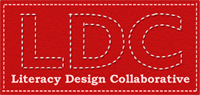 TimeAgenda8:00-8:30Welcome/Introduction8:30-10:00Building an LDC Instructional Ladder:  Reading ProcessProbable PassageWord SplashClose ReadingText Dependent Questions10:00-10:15Break10:15-11:00Building an LDC Instructional Ladder:  Transition to WritingSocratic Seminar 11:00-11:30Building an LDC Instructional Ladder:  Writing Process11:30-12:30Lunch12:30-1:15Making Connections:  LDC and PGES1:15-2:45LDC WorkshopLDC—www.literacydesigncollaborative.orgModule Creator—www.modulecreator.comKelly’s Site—www.kellyphilbeck.comR-Group Space—www.rgroupspace.org2:45-3:00Next Steps